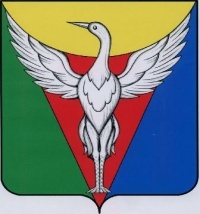 АДМИНИСТРАЦИЯ  ПОДОВИННОГО СЕЛЬСКОГО ПОСЕЛЕНИЯОКТЯБРЬСКОГО МУНИЦИПАЛЬНОГО РАЙОНА ЧЕЛЯБИНСКОЙ ОБЛАСТИПОСТАНОВЛЕНИЕ_________________________________________________________________                  от 26.11.2021 г.   № 57/1О внесении изменений в Постановление № 51 от 24.09.2021г.«О назначении общественных обсуждений  по рассмотрению  проекта "Внесение изменений в генеральный план и правила землепользования и застройки Подовинного сельского поселения""      В соответствии с Федеральным законом от 06.10.2003 №131-ФЗ «Об общих принципах организации местного самоуправления в Российской Федерации», статьей 7 Федерального закона от 29.12.2004 №191-ФЗ «О введении в действие Градостроительного кодекса Российской Федерации», статьями 24,25,28 Градостроительного кодекса Российской Федерации, Уставом  Подовинного сельского поселения ПОСТАНОВЛЯЕТ: Внести изменения в  п.2 изложив в следующей редакции:Место проведения общественных обсуждений: здание администрации Подовинного сельского поселения по адресу: Челябинская область, Октябрьский район, с. Подовинное,     ул. Гагарина,14, кабинет главы.  Дата проведения: 14 января 2022г. в 15.00ч.Предоставление гражданам и организациям информации по предмету общественных обсуждений осуществляется по адресу: Челябинская область, Октябрьский район,             с. Подовинное, ул. Гагарина, 14,а также по телефону 8(35158) 2-60-16.Настоящее Постановление  опубликовать в  средствах массовой  информации  и разместить на официальном сайте администрации Подовинного сельского поселения Октябрьского муниципального района в течение трех дней со дня его принятия.Контроль по исполнению настоящего решения оставляю за собой.Глава Подовинногосельского поселения                                                                                           Н.С. Шмидт                                                                              